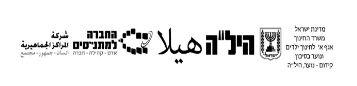 מאגר שאלות בלשון וספרות ערבית –ליחידה אחת – למרכזים דרוזיים 12 שתי יחידות לימודחורף2021  _مجمع أسئلة في أدب وقواعد اللغة العربيّة _وحدتين تعليميّتين   _ للمراكز التعليميّة الدرزيّة-شتاء 2021النثر القديم – פרוזה קלאסית				1.  خطبة الحجاج-بن يوسف الثقفيّ 1-وردت في الخطبة تعابير تدل على صفات الحجاج، استخرج أربعة منها وأشرحها مبينا الصفة التي يدل عليها كل تعبير.2-في الخطبة اقتباس لأية من القرآن الكريم بين هذه الآية وأشرحها ثم أذكر هدف الحجاج من اقتباسها.3-ماهي أبرز خصائص هذه الخطبة من حيث المبنى والأسلوب، وما أثر هذه الخصائص في تأكيد غرض الحجاج.4-يصف الحجاج شخصيته في النص أعلاه من وجهتي نظر: الأولى كما يعرضها على لسان أمير المؤمنين والثانية كما يراها هو نفسه، استخرج تعبيرين لكل وجهة نظر، واشرحها جميعا مبينا دلالة كل منها في النص.5-يظهر امير المؤمنين في النص في صورتين مختلفتين، اذكرهما وبين أهميتهما في النص.6-استخدم الحجاج في النص أسلوب الاقتباس من القرآن الكريم وأسلوب التوكيد، عين مثالا واحدا لكل منهما، ثم أشرحهما مبينا الغرض من ايراد كل منهما. 7-اشرح التعابير التالية وبين القصد منها:_ ما يقعقع لي بالشنانولا يغمز جانبي كتغماز التينفوجدني أمرّها عودا   بماذا يشبه الحجاج أهل العراق؟ وضح مبينا وجه الشبه 8-   9-يعتبر استعمال القسم والتوكيد معا من المميزات الاسلوبية التي وردت في الخطبة، أشر الى ثلاثة مواضع استعمل الحجاج فيها هذا الاسلوب مبينا الهدف من ذلك.10-اختار أمير المؤمنين الحجاج واليا على العراق لسببين. أحدهما خاص بالحجاج والثاني بأهل العراقعيّن كلا من هذين السببين في النص أعلاه واشرحهما.11-يذكر الحجاج في النّصّ أعلاه حقّا لأهل العراق وواجبا عليهم. بيّنهما ...12-يقارن الحجاج في النص بين نفسه وأهل العراق.- عين مثالا واحدا يصف شخصية الحجاج، وواحدا يصف أهل العراق.- اشرحهما بلغتك.13-يظهر في النص أسلوب التناص او الاقتباس.- بين التناص الذي يظهر في النص.- بين غرضا واحدا لهذا التناصالشعر الحديث –שירה מודרנית 2. إرادة الحياة-لأبي القاسم الشابي1-تنظر الأرض للكون بصورة ايجابيه ما هي هذه النظرة؟2-يستعمل الشاعر في الابيات الثلاثة الأولى أسلوب التشخيص عرف هذا الأسلوب ثم وضح كيف يظهر ذلك من خلال الابيات المذكورة.3-في النص تتحدث الأرض نوعين من البشر، عينهما ثم بين موقف الأرض في كل منهما؟4-تمثل الريح دورا إيجابيا، اشرح هذا الدور وبين تأثيره على الشاعر.5-يوظف الشاعر عددا من العناصر الصوتية المكررة. اذكر ثلاثة أشكال مختلفة لهذه العناصر ومثل لكل واحد منها بمثال.6-يصف الشاعر في الابيات الأول حتى الخامس آثار مجيء الشتاء على الطبيعة، بين هذه الاثار.7-تظهر في النص فكرة التمسك بالحياة وتجددها بعد الموت، بين ذلك معتمدا على الابيات السادس حتى العاشر.8-وظف الشابي عناصر موسيقية مختلفة إضافة الى الوزن، اذكر اثنين من هذه العناصر، ومثل لكل منهما بمثال واحد من النص.9-ثمة بيت كرره الشاعر مرتين. هل ترى أهمية خاصة له؟10-في حديثنا عن الموسيقى في القصيدة أشرنا الى التوافق الصوتي واكتفينا ببعض الأمثلة من النصف الأول من القصيدة. هل لك ان تستمر لتبين نماذج أخرى؟11-تتبع استعمال الجناس ثم الطباق في القصيدة وتوقف عند نموذج من كل نوع مبينا ضرورة استعماله؟12-وباركك النور فاستقبلي            شباب الحياة وخصب العمرمن المخاطَب ومن المخاطِب؟ ثم بين كيف ينعكس هذا البيت على البعد الذاتي ثم على البعد الوطنيالقصة القصيرة-סיפור קצר	3-مارش الغروب-يوسف ادريس1-هنالك صراع غير متكافئ في القصة بين البائع والزمن. أذكر ثلاثة مظاهر لهذا الصراع، ثم بين كيف حسم هذا الصراع في النهاية؟2-ينقسم النص الى فقرتين مختلفتين في الأسلوب. بين ميزتين اسلوبيتين لكل فقرة، ومثل لكل ميزه بمثال واحد.3-لماذا شعر البائع "باليأس الكامل " وكيف انعكس ذلك على نفسيته وسلوكه؟ وضح معتمدا على الاقتباس المعطى.4-للعنصر السمعي في القصة دور كبير، تتبع هذا الدور مبينا التغييرات التي طرأت عليه من بداية القصة وحتى نهايتها.5-صف نفسية بائع العرقسوس حسب الفقرة المعطاة. 6-اذكر العناصر السمعية والبصرية التي وظفها (استخدمها الكاتب) لتصوير تلك النفسية (نفسية بائع العرقسوس).7-يلاحظ أن البطل في قصص يوسف ادريس قد كتب عليه الشقاء، استخرج ثلاثة من المظاهر التي تدل على شقاء البطل في النص أعلاه وبين ما فيها من شقاء.8-يوظف الكاتب العنصر البصري في الوصف اعط مثاليين على ذلك وبين أهمية هذا التوظيف في النص.9-اشرح اثنين من المواضع التي تبين يأس بائع العرقسوس في النص.10-لحاسة السمع أهمية خاصة في هذه القصة.- وضح ذلك من خلال مثالين من النص.11-يستخدم الكاتب أسلوب الوصف التفصيلي في النص أعلاه.- بين غرضا واحدا لهذا الاستخدام.    12 -يعكس النص أعلاه حالتين متناقضتين لدقات الصاجات.-أشرح هاتين الحالتين.- بين سبب كل منهما.13-يرد أسلوب التشبيه في النص في عدة مواضع.- عين موضعا واحدا للتشبيه واشرحه.- بين غرضا واحدا لاستخدامه.14-يصور الكاتب بائع العرقسوس بصورة كئيبة. عين موضعين من النص يظهر فيهما ذلك، اشرحهما.15-يستعمل الكاتب في سرده في النص الجمل والعبارات القصيرة. بين غرضين لهذا الاستعمال.16-في القصة صراع بين البائع والزمن. بين مظهرين لهذا الصراع، ثم اشرح نهايته.17-تغير أسلوب الكاتب في وصف الدقات مع تغير الحالة النفسية للبائع ولإيقاع دقاته. اشرح ذلك من خلال مثال واحد من النص.18-هنالك تماثل بين بائع العرقسوس وابريقه. بين كيف ينعكس ذلك في النص أعلاه.19-يرد التشبيه في الفقرات الثلاث الأولى بواسطة كاف التشبيه، عين تشبيهين، وبين الغرض من كل منهما.القواعد: דקדוק  					تدريبات منوعة على الجملة الفعليّة والاسميّة			 عيّن الأفعال الماضيّة في الجمل التالية، وبيّن حالة بنائهاستمع التلميذ للمعلّمة باهتمام ففهم قولها ومن يستمع القول يفهم.أحضر أخي كراسته فقرأتها وأرشدته لما فيها من أخطاء.أصدقائي استمَعوا للخطبة حين أُحضر الطعام.وقفنا على أعتاب القلعة مبهورين بجمالها.الطالبان استعدّا للامتحان.عندما رأى عظمة الله فاضت نفسه إيمانًا وتسبيحًا. اقرأ القطعة التالية وأجب عن الأسئلة التي تليها:ترى الأطفال وقد خفَّت من الفرحِ جسومُهم الصغيرة، فهي تنطُّ من هنا الى هنا، وتثبُ وتلتفتُ. يضحكون ويغنون طربين، لأنهم تركوا المألوف من تفرق العائلة بكرة النهار، حيث يمضي كل الى عمله بعيداً عن الآخر: كبار الأسرة الى المزارع ونساؤها الى الأعمال المنزلية، وصغارها بعضهم يذهبُ الى المدرسة وبعضهم يسرحُ بالماشية. اليوم، يذهبُ جميع أفراد العائلة الى المزرعة، يتسابقون في الجنيِ، ويتبارى فتيانهم في الغناء، ويتنافسون في اجادة النكت الجميلة التي يضحكِ منها الجميع.حدد الأفعال الخمسة في الجمل التالية وبين اعرابها: الفلاحون يحرثون الأرض ويزرعونها --------------------------------------لكن الفلاحين هذا العام لن يحرثوا الأرض ولم يزرعوها ----------------------------------الطفلان لم يتعودا بعد على جو المدرسة -----------------------------------------يبيع الصيادون الأسماك التي يصطادونها على الشاطئ ----------------------------------السائقون يتقيدون بقوانين السير -----------------------------------------------أصحاب الاستراحات السياحية يحرصون على أن يقدموا أفضل الخدمات لزبائنهم -----------------ضع خطا تحت أفعال الأمر, ثم اذكر علامة بنائها:إجلس يا رجل --------------------إفعلن مثلي ------------------------خذوا العلم بجدية --------------------------------أدرسن (يا سميح) -----------------------------أرج الخير للجميع -----------------------------بيّن علامات بناء الفعل الماضي في كل جملة من الجمل التالية, ذاكرا السبب:الرياضيان نالا الجائزة ---------------------------الطالب كتب الوظيفة -----------------------------الأمهات قدمن النصيحة ---------------------------جددت أسلوبي --------------------------------تأثروا تأثيرا عميقا -----------------------------املأ الفراغات بفعل مضارع منصوب، واشكل آخره:لا تقرأ في الضوء الضعيف.......................ما كنت ل.............................لم يصنع أحدا معروفا ف...........................ميِّز المضارع المرفوع من المضارع المنصوب، مبيّنًا علامة النصب أو الرفعأتينا إلى المدرسةِ لنتعلَّم.يسمو المرءُ بعلمه وأدبه.أنت تقوم مبكّرًا كل يوم.يراهُ المارّة والمنتظرون جالسًا جِلسة الخشوع.أَدرس بجدٍّ كي أنجح.يجب أن تبنوا بيوتكم في قريتكم.ابتعدا عن النارِ أو تحترقا.يسقي الفلاحُ الأرضَ ليعدّها للزراعة.اجتمع الطلاب كي ينتخبوا رئيس مجلسهم.أنتِ ترغبين في أن تكوني سعيدةأدخل حرف نصب على الأفعال المضارعة في الجمل التالية، واجر التغييرات اللازمةالفريقان يستأنفان المباراة بعدَ الاستراحة..1ترجعين إلى المدرسة..2هو يثيرُ شفقتي..3تمرينات كتابية: هات ثلاث جمل في كل منها فعل أمر مبني على السكون.1هات ثلاث جمل في كل منها فعل أمر مبني على الفتح.2هات ثلاث جمل في كل منها فعل أمر مبني على حذف حرف العِلةِ.3هات ثلاث جمل في كل منها فعل أمر مبني على حذف النونمَيز أفعالَ الأمْر من الأفعال الماضيةِ في العبَارات التاليةِ وَبٌينْ نَوْعَ بناء كُل منها، واذكر السببَ:أ) رحم الله عبدا قال : خيراَ فغنم أو سكت فسلم.ب) خالطوا الناسَ مخالطةَ إن مُتمْ مَعَها أسفوا عليكم، وإن عشتم حَنوا إليكم.ج) أد الأمانة إلى اصحابها  تمارين عن الفاعل والمفعول به:- حوّل الجُمل الفعليّة إلى جُمل اسميّة:- يُعطي الفلاحون الخيرات:-----------------------.- تمتلئ الكروم بالعناقيد:--------------------------.- تُرسل الشّمس أشعّتها الذّهبيّة:---------------------.- أتى الرّبيع ضاحكا:----------------------------.- غُرزت السّكة في التّراب:-----------------------.- ضع مفعول به مُناسبا لكلّ جملة من الجمل التالية:أ- يُنظّم الشرطيّ :-----------.          2- زرع الفلاح:------------.      3-  تُربي الأُم ----------------.4-يسُرّ--- نجاحك.      5- ---------- أقصد.                     6- عاقبتُ---.7- كسر الهواء-----------.        8- أيقظ الرّعد----------بيّن المفعول به في الجُمل التّاليّة، ثُمّ بيّن نوعه:-   عاقبتُهُ على كذبه:--------------------.- إيّاك أعني واسمعي يا جارة:-------------------.- يُحبُّون المالَ حُبّا جمّا:-----------------------.- تمنّيتُ أن تنجحَ:------------------------------.-افرُشي شعرك فوقي  مثل غابات النخيل:--------------------------.- قال أبو الدّرداء: أنصف أُذنيك من فيك:--------------------------.- الأولاد حضّرُوا  قاعة الاحتفال، والبنات ُ رتّبن الأزهار:----------------------.- أشر إلى الفاعل في الجُمل التّاليّة مُبيّنا نوعه:-  زرعنا الأشتال في الحُقول:----------------------------.- كتبت القصّة في دفتري:-------------------------------.- ساعدهُ المُعلّم ُ في حلِّ الوظائف:-------------------------.- اقترب للنّاس حسابهم وهم في غفلة مُعرضون:-----------------.- إنّ الذي كفروا لن تُغني عنهم أموالهم ولا أولادهم من الله شيئا:------------.- لا يعرف فضل الصّحة إلا المريض:--------------------------.-أشتهي رائحة البُنّ وطعم الزّنجبيل:----------------------------.- بيّنِ الفاعل والمفعول بهِ في الجمل التّالية: تمارين مُنوّعة في المُبتدأ والخبر- حوّل الجُملة التاليّة إلى المُفردة المُؤنّثة، ثُمّ إلى المُثنّى       بنوعيه، ثُمّ إلى الجمع بنوعيه: **المُطيعُ لوالديه محبوبٌ عند اللهِ والنّاسِ- اجعل كُلّ اسم من الأسماء التاليّة خبرًا لِمُبتدأ يُناسبه: سريع العدو:-------------------.     ذكيّة الرائحة:-------------- مُعتنياتٌ بِأطفالهنَّ:---------------.      مفروشات:---------------  ضرورِيٌّ للحياة:------------------ دُلَّ على الخبر وبَيِّن نوعه في النَّصِّ التّالي:سوادُها سواد الغُرابِ، ولمعانُ ريشِها لمعانُ ريشّهِ.  لها عُرفٌ تورَّدَ والتَوى إلى اليسارِ، وساقانِ .  نحيفتانِ تنتهيان بأصابع ممشوقةٍ. المُتعةُ المُثلى لها أن تجلسَ على عتبةِ بيتها، وترقَبُ دجاجتها، وهي تَحفُرُ حُفرةً في التُّرابِ.- اجعل كلّ اسم من الأسماء الآتية مبتدأ واخبر عنهُ:الدّراجةُ       المنزِلُ        السّاعةُ     الحارِسانِ     الرَاكبونَالبحارُ       المعلّمتانِ    النّهرُ        الْخادِماتُ     النّافِذتانِالْقَلَمانِ       الْجِبالُ       الْعُمّالُ      الْمَدارسُ     السّاحاتُاجعل كلّ اسم من الأسماء الآتية خبرًا لمبتدأ يُناسِبهُ:سريعُ الْعَدْوِ       مُضيئةٌ          ضُروريٌّ للحياةِناجِحونَ           غائِباتٌ          فائِزانِ                -بيّن المبتدأ والخبر في الجمل التّاليّة:ضع خطا تحت الجملة الفعليّة وخطين تحت الجملة الاسميّة :يمتد البوسفور من الآستانة الى البحر الأسود , فهو موصل بين البحر الأسود في الشمال وبحر الدردنيل في الجنوب.واجمل ما تشاهده من مناظر قبيل الغروب , انعكاس اشعة الشمس على زجاج النوافذ , لامعة تبهر النظر , كأنها منعكسة عن ماس ترصعت به تلك المنازل , ثم تحمر , فيخيل اليك أن النّار شبّت في الغرف.فاذا غابت الشّمس , وخيّم الظّلام, ارتسمت السماء على صفحات الماء , والجالس في منزل من منازل تلك القرى , فأنّه يشرف على المياه , والبواخر تسبح فيها. حول الجمل الفعليّة الى جمل اسميّة :-يعطي الفلاحون الخيرات.-تمتلئ الكروم بالعناقيد.-ترسل الشمس اشعتها الذّهبيّة.-أتى الربيع ضاحكا.-غرزت السكة في التراب.اعرب:-التربة خيّرة بفضل الفلاح النشيط .-تزين سماء وطننا غيمات ناصعة. -الصدق يصون الكرامة.- الوفاء شيمة الصداقة.-الصغار مشوا على الطريق.-ان تجتهدْ فنجاحك مؤكد.-اسق العطاش واطعم الجياع.- اتركنّ العبث وردّ على سؤالي.تمرينات على الجار والمجرور
 عين حرف الجر والاسم المجرور في كل جملة
 يقطعُ النجار الخشبَ بالمنشار.
- رأيتُ الطائرَ في القفص.
- للبستان بابان وعلى كل باب حارس.

: أتمم كل جملة بوضع حرف الجر المناسب
 يغوص الرجل....الماءِ.
 ترقد الدجاجة...البيضِ.
 عفونا....المسيءِ.
 أصغينا....الحديثِ.
 يلمع البرق....السماءِ.
 عاد المسافر....وطنهِ. 
 استخرج حروف الجر والاسماء المجرورة  مما يأتي -قال تعالى : ‘ يَا بُنَيَّ أَقِمِ الصَّلَاةَ وَأْمُرْ بِالْمَعْرُوفِ وَانْهَ عَنِ الْمُنكَرِ وَاصْبِرْ عَلَىٰ مَا أَصَابَكَ إِنَّ ذَٰلِكَ مِنْ عَزْمِ الْأُمُورِ  * وَلَا تُصَغِرْ خَدَّكَ لِلنَّاسِ وَلَا تَمْشِ فِي الْأَرْضِ مَرَحًا إِنَّ اللَّهَ لَا يُحِبُّ كُلَّ مُخْتَالٍ فَخُورٍ ‘ ( لقمان 17 – 18 )تدريبات على كان واخواتها-أدخل فعلا ناقصًا ( كان وأخواتها) على كُلِّ جُملة من الجُمل التاليّة، وأجرِ التّغيير اللازم مع التّشكيل:
- أبوك راضٍ عمّا حدثَ.
- الموعدان المُقترحان مُلائمان لنا.
- اللاعبون المُمتازون يتدرّبون يوميّا.
- الأُمّهات ساهرات على أبنائهِنَّ.
- أنا مُستعدٌّ للعمل.بين كل اسم وخبر لكان واخواتها في الجمل الآتية: - 1-كان محمود شجاعا. 2-أصبح الحصان جائعا.3-صار الأول آخرا. 4-بات الكلب نائما.5-ليس الميدان فسيحا. 6-أمسى الغنى فقيرا.7-أضحى السجين طليقا 8-ظل العنب كثيراتمرين في الاعراب:-نموذج:1-صار العنب زبيبا. 2-يبيت القطار سائرا.أعرب الجمل الآتية:-1-ليس الزجاج مكسورا. 2-كان البناء عاليا. 3-يبيت البحر هائجا.وأجر التغيير اللازم: ادخل كان أو إحدى أخواتها في الجمل التالية -العصفور يغرد.الصحراء قاحلة.الثلج يتناثر .الماء يجري عذبا .الفلاح نشيط .العامل قوي .العلم مفتاح السعادة  .  ميّز اسم كان واخواتها وخبرهنّ في الجمل التالية :ـالسؤال الثاني : أدخل ( كان ) أو إحدى أخواتها على الجمل الاسمية التالية وغيّر ما يلزم : ـ ميّز اسم كان وأخواتها وخبرهنّ بوضع خطّ تحت الاسم وخطّين تخت الخبر : 1 ــ  ليسَ الكذبُ محموداً .2 ــ  ظلّتِ الرّياضة ُ مفيدةً .3 ــ  مازالَ العلمُ نوراً .أعرب الجمل التالية إعراباً تامّاً :1 ــ  ليسَ المنافقُ صادقاً .ليسَ : ...............................................................................المنافقَ : ............................................................................صادقاً : .............................................................................2 ــ  أصبحتِ الغيومُ ملبّدةً .أصبحتِ : ...........................................................................الغيومُ : .............................................................................ملبّدةً : ..............................................................................3 ــ  صارَ العنبُ زبيباً .صارَ : ...............................................................................العنبُ : ..............................................................................زبيباً : .........................................................................الجملةالفاعل		المفعول بهعليْهِ أنْ يَجِدَ مُناسَبَةً طبيعيّة.قبْلَ أن ترفَعَهُ.لاحظَتْ أُمّي اخْتِفاءَها.لم تَجِدْ شيئًا.أبي لمْ يَقُلْ شيئًا.ولمّا رَفَعَ رأسَهُ.أمّي هي أوّل من رآها.جَرَّبْتُ الدّواء العَلْقَمَ.صافَحْتُكَ بِحرارَةٍ.اشترى أبي السّجادة من إيرانالجملةالمبتدأالخبرالفلاّح المجتَهِدُ كريمٌ.التّلميذُ يُحضِّرُ دروسَهُ.الشّجرةُ أغصانُها عاليةٌ.السّمَكُ في الشّبكةِ.الجملةاسم كان وأخواتهاخبر كان وأخواتهاظلَّ الطّالبُ هادئاًأصبحتِ الثّمارُ ناضجةًصار الصّغيرُ كبيراًالجملة الاسميةدخول كان وأخواتها عليهاالجبلُ شاهقٌالثّوبُ جديدٌالرّياضة ُ مفيدة ٌ